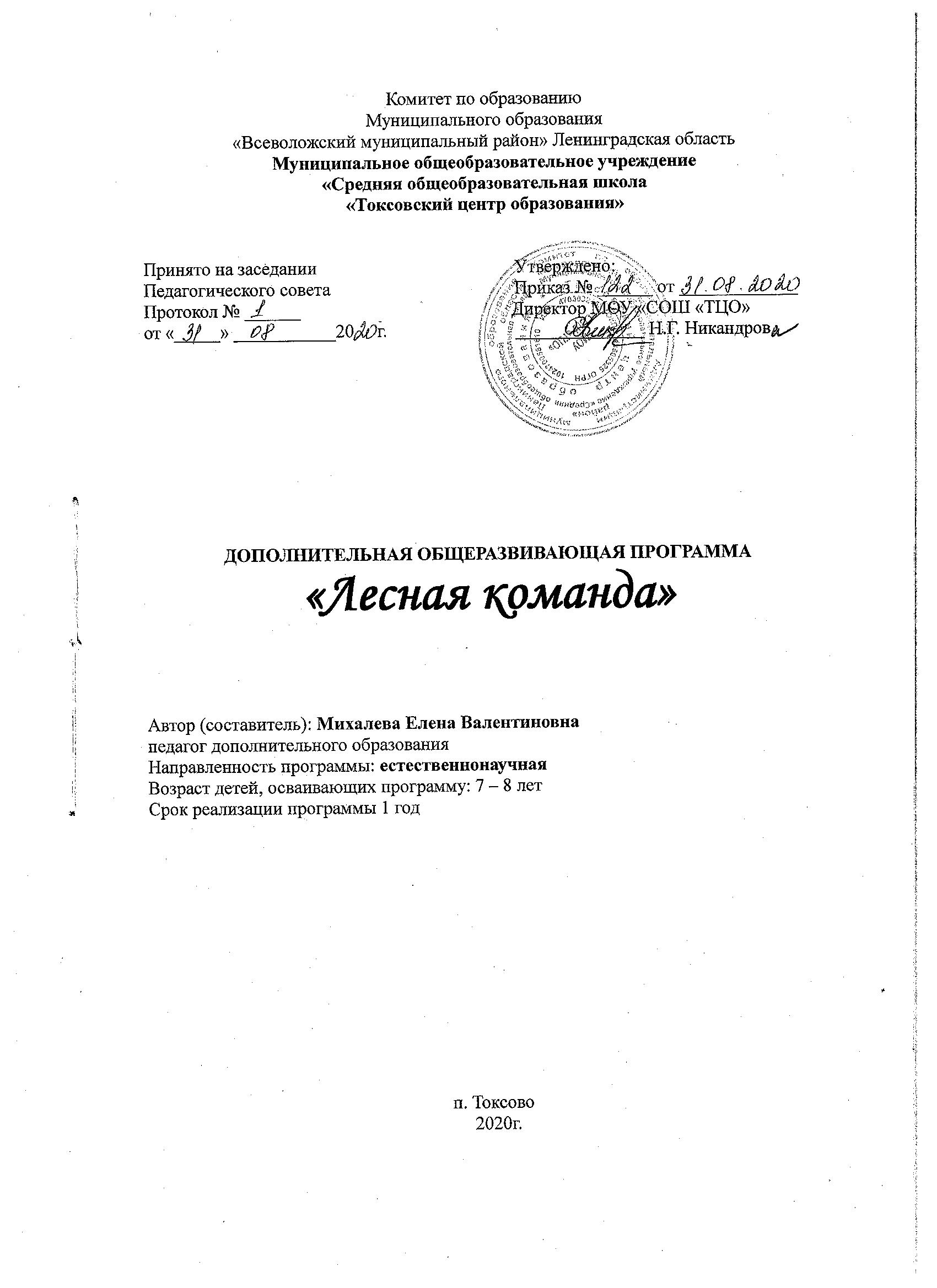 Пояснительная запискаДополнительная общеобразовательная общеразвивающая программа «Школьное лесничество. Лесная команда» относится к естественнонаучной направленности.Программа разработана на основании:Федерального закона «Об образовании в Российской Федерации» от (№ 273-ФЗ от 29.12.12);Концепции развития дополнительного образования детей в Российской Федерации до 2020 года (№ 1726-р от 04.09.14);Санитарно-эпидемиологических требований к устройству, содержанию и организации режима работы образовательных организаций дополнительного образования детей (СанПиН 2.4.4.3172-14);Устава Токсовского ЦО;Положения о дополнительных общеобразовательных общеразвивающих программах.В процессе воспитания и обучения детей в современной школе, особенно в сельской местности, все большее значение приобретает экологическое образование и воспитание. Данная программа призвана помочь детям реализовать свой творческий потенциал в сфере исследования и решения экологических проблем окружающего мира, сформировать экологическое сознание воспитанников, создать условия для нравственного обогащения и трудового воспитания участников.Работа в этом направлении должна проводиться в соответствии с идеологией XXI века - концепцией устойчивого развития - такого развития, которое не выводит экологическую систему за пределы хозяйственной емкости биосферы. Оно не вызывает в биосфере процессов разрушения, деградации, результатом которых может стать возникновение принципиально неприемлемых для человека условий. Образование в интересах устойчивого развития призвано обеспечить развитие у людей и общества способностей работать на благо устойчивого будущего. Его цель состоит в том, чтобы люди становились более осведомленными, информированными, нравственными, ответственными и стремились к ведению здорового и плодотворного образа жизни в гармонии с природой. Образование является одним из основополагающих инструментов совершенствования моделей потребления и производства, поскольку оно закладывает основу для исследований и разработки технологий, способных улучшить состояние окружающей среды, и обеспечение того, чтобы уже с юных лет люди могли интегрировать экологические, социальные и экономические соображения в свои взгляды и поступки. Оно также дает людям и знания и навыки, повышает их способность действовать ответственно как в местном, так и в глобальном контекстах. На сегодняшний день в обществе ощущается недостаток экологического образования, которое является необходимым условием перехода на модель устойчивого развития - коэволюции природы и общества. Для того чтобы избежать угрожающих природе последствий, каждый житель нашей Земли должен знать окружающий его мир и стремиться к гармонии во взаимоотношениях с природой. Поэтому с раннего возраста  важно формировать экологическое сознание, экологическую этику, которая определяет нормы взаимоотношения человека и природы, вырабатывать моральный кодекс природопользования.  Отличительные особенности программыРазработанная программа учитывает региональный компонент. Школьники, изучая природу и экологию родного края, приобретают знания о природном комплексе п. Токсово. По программе предусмотрено активное вовлечение детей в самостоятельную учебно-творческую деятельность через личностное познание родного края – экскурсии, прогулки, практические задания по изучению явлений и объектов лесного биоценоза, влияния антропогенного воздействия на лес, проведение опытов.В процессе освоения программы предполагается активное использование работы в Токсовском лесу, вовлечение в образовательную деятельность специалистов Всеволожского лесничества, волонтеров экологических организаций, изучение книг, журнальных статей, получение знаний об охране и защите леса. Цель: воспитать любознательных, ответственных, трудолюбивых, увлеченных людей, которые понимают и ценят природу и людей вокруг себя. Задачи:Образовательные:расширить знания о природе родного края;изучить основы охраны природы;расширить знания в области естественных наук – биология, география, физика.Развивающие:научиться основам практической работы по охране и защите леса;освоить навыки исследовательской деятельности; освоить навыки трудовой деятельности;освоить навыки работы с информацией. Воспитательные:выработать у учащихся позицию активного защитника природы;воспитать чувства ответственности за общее дело;выработать навыки выносливости и здорового образа жизни.Методологическими ориентирами данной программы являются:междисциплинарный подход в формировании экологической культуры обучающихся;сначала личный опыт, а затем его теоретическое обоснование;упор на индивидуальный, а не соревновательный подход.Организационно-педагогические условияВозраст детейПрограмма предназначена для учащихся 6-9 лет. Набор в группу свободный, по желанию. Сроки реализации программы:Программа рассчитана на 1 год обучения, на 68 часов. Формы и режим занятийФорма организации занятий детей - групповая. Количество человек – 15. Занятия проводятся  1 раз в неделю по 2 академических часа. Также в среднем один раз в два месяца проводятся образовательные выезды и прогулки на природу. Не менее 50% занятий проходят на открытом воздухе. Методы  организации занятийСловесные: рассказ, беседа, объяснение, анализ текста, обсуждение, семинар.Наглядные: демонстрация видеофильмов, схем, макетов, иллюстраций, наблюдение, работа по образцу.Творческие: познание через творческую деятельность (рисование, коллажи, лепка и другое).Практические: работа с картами, схемами, лабораторные работы.Игровые: игра по станциям, ролевая игра, квест. Формы проведения занятий: работа в зеленом уголке;работа на пришкольной территории;участие в экологических мероприятиях;образовательные семинары;экскурсии;викторины;творческие задания;ролевые игры;опыты. Способы проверки результата:Отзывы детей и родителей. Творческие работы детей.Уровень посещаемости. Способы фиксации результата: удостоверение члена отряда, где отмечается посещаемость, а также ставятся особые отметки. Промежуточная аттестация – декабрь (тестирование), итоговая – май (итоговая конференция).Формы подведения итогов реализации программы:Выставка творческих работ.Конкурс плакатов по противопожарной безопасности.Другие тематические творческие конкурсы. Ожидаемые результатыПрограмма нацелена на следующие результаты:Общие:• развитие у ребят предметных и ключевых компетентностей – ценностно-смысловых, учебно-познавательных, коммуникативных, общекультурных и других, необходимых в любой профессиональной деятельности;• привитие любви к лесу, природе;• практические навыки по пересадке растений и уходу за ними;Образовательные ПРЕДМЕТНЫЕ РЕЗУЛЬТАТЫ:знание основ экологии леса;овладение методами исследования различных компонентов экосистем;знание основ природоохранных приемов и методов. МЕТАПРЕДМЕТНЫЕ РЕЗУЛЬТАТЫ:навыки работы с информацией: поиск, анализ, обобщение, представление;навыки организации своей учебной и научной деятельности: постановка задачи, планирование, поиск средств, осуществление самоконтроля, оценка полученного результата;умение конструктивно сотрудничать со сверстниками и взрослыми;умение публично представлять результаты своей научной деятельности.ЛИЧНОСТНЫЕ РЕЗУЛЬТАТЫ:наличие познавательной, творческой и социальной активности;сформированность гражданской позиции, выражающейся в бережном отношении к природе, активном участии в природоохранительной деятельности;наличие навыков безопасного поведения на природе, заботы о своем здоровье.Учебно-тематический планСодержание программыРаздел №1. Лес – основной компонент окружающей среды и богатство человечества (28 часов)Введение. Инструктаж по ТБ. Школьное лесничество Культура общения с природой. Понятие леса. Жизнь леса. Творческая работа. Растения на территории школьного лесничества. Практикум. Мусор на природе. Обсуждение. Мастер-класс. Жизнь растений. Строение растений. Жизнь животных. Животные как часть леса. Жизнь грибов. Грибы как часть леса. Лес. Сезонные изменения. Викторина. Вода в жизни планеты. Реки и озера нашего края. Викторина. Птицы наших лесов. Мастер-класс. 	ПоделкаТоржественный прием в члены отряда.Чем кормить птиц зимой? Кормушки. Понятие пищевой цепи. Викторина о птицах.Лес зимой. Прогулка и установка кормушек.Раздел №2. Лесоводство (24 часа)Типы лесов в Ленинградской области. Смешанные, хвойные, мелколиственные и широколиственные леса.Науки, изучающие природу. Ученые и их работа.Экономия ресурсов. Бумага, электричество, вода. Лес зимой. Деревья нашего края.Дружба и взаимопомощь. У людей и у зверей.Типы лесов в Ленинградской области. Смешанные, хвойные, мелколиственные и широколиственные леса. Наблюдение за растениями и животными леса, изучение условий обитания, особенностей произрастания – одиночные или образуют заросли. Смена пород в лесу. Первичные и вторичные леса Первичные и вторичные леса. Смена пород в  результате пожара, сплошных рубок. Смена сосны елью. Смена сосны березой и осиной Красная книга.	Природа далеких стран. Достопримечательности нашего края.Раздел №3.  Лесовосстановление (16 часов)Возобновление леса – естественное и искусственное Участие в природоохранном мероприятии. Экскурсия в лес для ознакомления лесовосстановительными работами прошлых лет Мастерская скворечников.Понятие географической карты. Компас. Стороны света. Признаки весны. Дневник наблюдений. Изготовление природоохранных плакатов. Лес и его охрана. Профессии, связанные с лесом. Комнатные растения. Уход за ними. Пересадка комнатных растений. Подведение итогов работы отряда. Создание групповой творческой работы по итогам учебного года.Методическое обеспечение образовательной программыСПИСОК ЛИТЕРАТУРЫАтлас дикорастущих растений Ленинградской области. И. А. Сорокина, В. А. Бубырева, 2010.Биология. Интеллектуальные игры для школьников. – Ю.В.Щербакова, И.С.Козлова, Феникс – 2015Биология. Руководство к лабораторным занятиям. Под редакцией Н.Чебышева, 2013.Животные леса. Е.Бровкина, В.Сивоглазов, 2007.Занимательная ботаника, Цингер А.В., 2009.Озеро Вероярви и окрестности. Д.С.Боголюбов, 2012.Руководство по изготовлению искусственных гнездовий и организации зимней подкормки для птиц, Государственное казенное учреждение «Дирекция особо охраняемых природных территорий Санкт-Петербурга», 2014 – 35 с.Титова С. В., Кобяков К. Н. Редкие лесные растения России. Выявление и меры охраны при лесопользовании. М.: Всемирный фонд дикой природы (WWF), 2014. 194 с.Учебные пособия по предмету «Окружающий мир». Список литературы для учащихся и их родителейАфонькин С.Ю. Деревья. / Сер. Узнай мир. – СПб.: БКК, 2007.Афонькин С.Ю. Жизнь в пресной воде. / Сер. Узнай мир. – СПб.: А.В.К. – Тимошка, 2003.Бианки В.В. Лесная газета. – Л.: Детская литература, 1974.Бианки В.В. Лесные детеныши. – М.: Стрекоза-Пресс, 2003.Малколм Х., Стефенс М. Наблюдаем птиц. / Сер. Юный натуралист. – М.: Арт-Пресс, 1997.Махлин М.Д. Жизнь в солёной воде. / Сер. Узнай мир. – СПб.: БКК, 2007.Своллоу С., Стефенс М. Мир ручьев, прудов и рек. / Сер. Юный натуралист. – М.: Арт-Пресс, 1997.Плешаков А.А. Зеленые страницы: Книга для учащихся начальных классов. – М.: Просвещение, 1998.Плешаков А.А., Румянцев А.А. Великан на поляне или первые уроки экологической этики. – М.: Просвещение, 2012.Рянжин С.В. Экологический букварь для детей и взрослых. – СПб.: Печатный Двор, 1994. Рут Т., Стефенс М. Наблюдаем насекомых. / Сер. Юный натуралист. – М.: Арт-Пресс, 1997.Экология. Познавательная энциклопедия. – М.: Кристина и К, 1994.Электронные ресурсы:http://www.zoomax.ru    http://www.ecolife.ru/jornal/index.shtml ПРИМЕР КАЛЕНДАРНО-ТЕМАТИЧЕСКОГО ПЛАНАУчебной группы: Программа: Направленность: Год занятий: Возраст (класс) учащихся: Кол-во занятий в неделю: 2; за год - 34 занятия   Кол-во учебных часов в неделю: 2; за год - 68Педагог дополнительного образования: 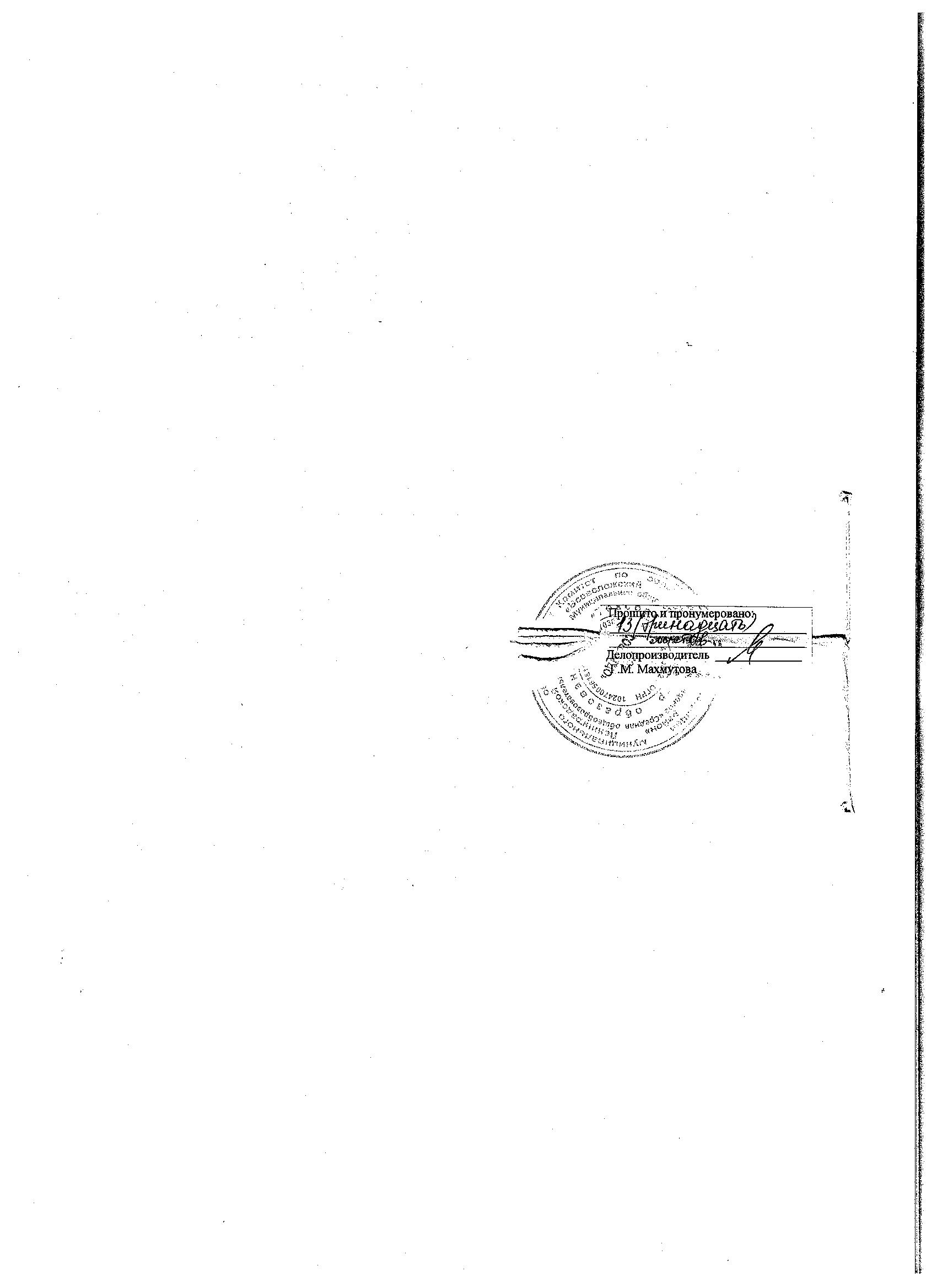 №п/пТЕМА ЗАНЯТИЯвсегочасовв том числе:в том числе:Форма текущего контроля, в том числе промежуточной аттестации№п/пТЕМА ЗАНЯТИЯвсегочасовтеор.прак.Форма текущего контроля, в том числе промежуточной аттестацииРаздел №1. Лес – основной компонент окружающей среды и богатство человечества. (28 часов)Раздел №1. Лес – основной компонент окружающей среды и богатство человечества. (28 часов)Раздел №1. Лес – основной компонент окружающей среды и богатство человечества. (28 часов)Раздел №1. Лес – основной компонент окружающей среды и богатство человечества. (28 часов)Раздел №1. Лес – основной компонент окружающей среды и богатство человечества. (28 часов)Раздел №1. Лес – основной компонент окружающей среды и богатство человечества. (28 часов)Введение. Инструктаж по ТБ. Школьное лесничество. Культура общения с природой.22Понятие леса. Жизнь леса.211Творческая работа.Растения на территории школьного лесничества. Практикум.22Мусор на природе. 22Обсуждение.Жизнь растений. Строение растений.211Жизнь животных. Животные как часть леса.211Жизнь грибов. Грибы как часть леса.211Лес. Сезонные изменения.211Викторина.Вода в жизни планеты. Реки и озера нашего края.22Викторина.Птицы наших лесов. Мастер-класс.211ПоделкаТоржественный прием в члены отряда.22Чем кормить птиц зимой? Кормушки.211Понятие пищевой цепи. Викторина о птицах.22Лес зимой. Прогулка и установка кормушек.22Раздел №2. Лесоводство (24 часа)Раздел №2. Лесоводство (24 часа)Раздел №2. Лесоводство (24 часа)Раздел №2. Лесоводство (24 часа)Раздел №2. Лесоводство (24 часа)Раздел №2. Лесоводство (24 часа)Типы лесов в Ленинградской  области. Смешанные, хвойные, мелколиственные и широколиственные леса.22Науки, изучающие природу. Ученые и их работа.22Экономия ресурсов. Бумага, электричество, вода.211Промежуточная аттестацияЗанимательные опыты22Лес зимой. Деревья нашего края.22Дружба и взаимопомощь. У людей и у зверей.211Типы лесов в Ленинградской области. Смешанные, хвойные, мелколиственные и широколиственные леса.22Поделка.Наблюдение за растениями и животными леса, изучение условий обитания, особенностей произрастания – одиночные или образуют заросли.211Смена пород в лесу. Первичные и вторичные леса Первичные и вторичные леса. Смена пород в результате пожара, сплошных рубок. Смена сосны елью. Смена сосны березой и осиной22Красная книга.22Природа далеких стран.211Достопримечательности нашего края.22Раздел №3.  Лесовосстановление (16 часов)Раздел №3.  Лесовосстановление (16 часов)Раздел №3.  Лесовосстановление (16 часов)Раздел №3.  Лесовосстановление (16 часов)Раздел №3.  Лесовосстановление (16 часов)Раздел №3.  Лесовосстановление (16 часов)Возобновление леса – естественное и искусственное Участие в природоохранном мероприятии.22Экскурсия в лес для ознакомления лесовосстановительными работами прошлых лет Мастерская скворечников.22Готовые скворечники.Понятие географической карты. Компас. Стороны света.211Воображаемая картаПризнаки весны. Дневник наблюдений.211Изготовление природоохранных плакатов.22ПлакатЛес и его охрана. Профессии, связанные с лесом.22Комнатные растения. Уход за ними. Пересадка комнатных растений.22Подведение итогов работы отряда. Создание групповой творческой работы по итогам учебного года.22Итоговая творческая работа.ИТОГО683137Наименование разделовМетоды обученияФормы занятийКомплекс средств обученияРаздел №1 Лес – основной компонент окружающей среды и богатство человечества.Раздел №2  Лесоводство.Раздел №3  ЛесовосстановлениеСловесные: рассказ, беседа, объяснение, анализ текста, обсуждение, семинар.Наглядные: демонстрация презентаций, видеофильмов, схем, макетов, иллюстраций, наблюдение, работа по образцу.Творческие: познание через творческую деятельность (рисование, коллажи, лепка и другое).Практические: работа с картами, схемами, лабораторные работы.Игровые: игра по станциям, ролевая игра, квест. Работа в зеленом уголке;работа на пришкольной территории; участие в экологических мероприятиях; образовательные семинары; экскурсии; викторины; творческие задания;ролевые игры; полевые и лабораторные опыты. Книжный комплекс: программа, учебные и методические пособия, справочная, научно-популярная и научная литература.Комплекс наглядных пособий: натуральные живые объекты, плоскостные и объемные изображения натуральных объектов, ТСО.Комплекс учебного оборудования: лабораторное и экскурсионное оборудование, инвентарь для ухода за растениями и животными.№п/пдата,месяцТЕМА ЗАНЯТИЯвсегочасовв том числе:в том числе:форма контроля№п/пдата,месяцТЕМА ЗАНЯТИЯвсегочасовтеор.прак.форма контроля1      Введение. Инструктаж по ТБ.Школьное лесничество Культура общения с природой.222Мусор на природе. Обсуждение. Мастер-класс. 211Творческая работа.3Растения на территории школьного лесничества. Практикум.  224Понятие леса. Жизнь леса. 225Жизнь растений. Строение растений. 2116Жизнь животных. Животные как часть леса. 2117Жизнь грибов. Грибы как часть леса. 2118Лес. Сезонные изменения. 211Викторина. 9Вода в жизни планеты. Реки и озера нашего края. 22Викторина. 10Птицы наших лесов. Мастер-класс.211Поделка11Торжественный прием в члены отряда.2212Чем кормить птиц зимой? Кормушки. 21113Понятие пищевой цепи. Викторина о птицах. 2214Лес зимой. Прогулка и установка кормушек. 2215Природа далеких стран. 2216Науки, изучающие природу. Ученые и их работа.  2217Занимательные опыты. 2218Экономия ресурсов. Бумага, электричество, вода. 21120Лес зимой. 2221Дружба и взаимопомощь. У людей и у зверей. 21122Мастер-класс из природных материалов. 22Поделка.23Комнатные растения. Уход за ними. 21124Отрядная работа – совет отряда, командир отряда2225Красная книга. 2226Деревья нашего края. 21127Достопримечательности нашего края.2228Участие в природоохранном мероприятии. 2229Мастерская скворечников.22Готовые скворечники. 30Понятие географической карты. Компас. Стороны света. 211Воображаемая карта31Признаки весны. Дневник наблюдений. 21132Изготовление природоохранных плакатов. 22Плакат33Лес и его охрана. Профессии, связанные с лесом. 2235Пересадка комнатных растений. 2236Подведение итогов работы отряда. Создание групповой творческой работы по итогам учебного года. 22Творческая работа. Итого:Итого:Итого:68